DAFTAR PUSTAKAArikunto, S. 2018. Prosedur Penelitian. Jakarta: PT Rineka CiptaDamono,S.D. 2017. Pengkajian kritik sastra Indonesia.Jakarta: Penerbit PT Grasindohttps://today.ycfteam.com/pinar-simalungun-lengkap-beserta-artinya/Kozok, Uli, 2019. Warisan Leluhur Sastra Lama dan Aksara Batak. Jakarta: Penerbit KPG( Kepustakaan Populer GramediaMipa dosen.2020 (https://passingrade.co.id/aksara-batak/)Meleong,Lexy. 2019. Metode Peneltian Kualitatif. Bandung:Pt.Remaja Rosdakarya.Sipayung, Junaidi SH. 2017. Mengenal Tortor dan Hagualon Simalungun: sanggar seni dan budaya simalungunSimalungun, Partuha Maujana Presidium/DPP.2018 Esensi dan relevansi nilai-nilai luhur seni-budaya tradisional simalungun dalam kehidupan modern.Simalungun, Partuha maujana simalungun .2017. Edisi II: Buku uhir/ornamen simalungunStuart,Cohen,Ab .Kawi oorkonden in fasimileimer inleading en transcriptionYcfteam.2010 (https://today.ycfteam.com/pinar-simalungun-lengkap-beserta-artinya/)DAFTAR GAMBARPinar Suleppat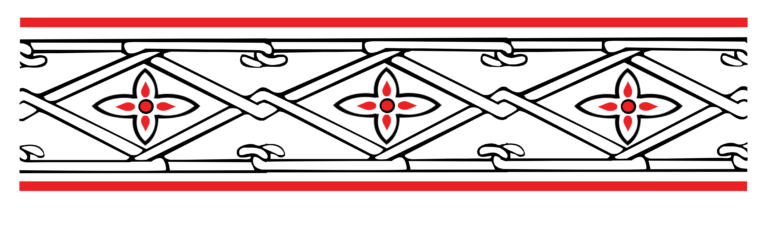 Pinar Asi-Asi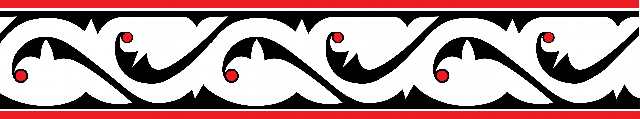 Pinar Andor Madokka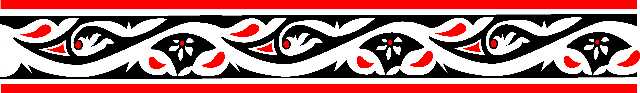 Pinar Boraspati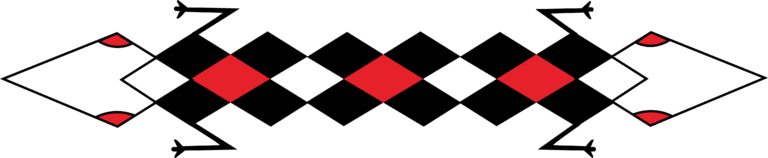 Pinar Assimun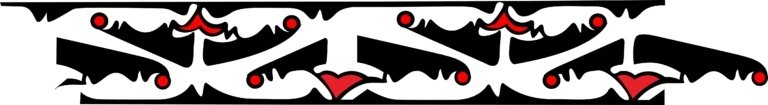 Pinar Appul-Appul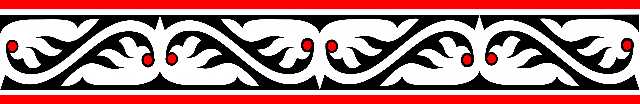 Pinar Bindoran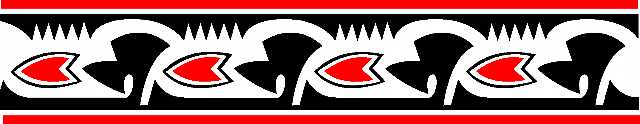 Pinar Bindu Matoguh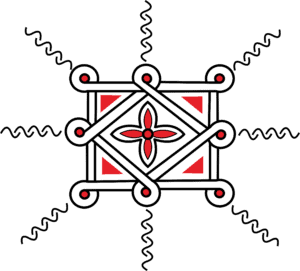 Pinar Bodat Marsihutuan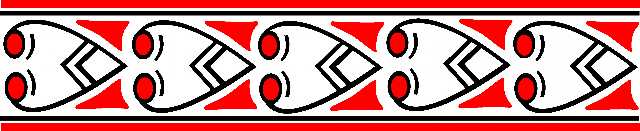 Pinar Bohi-Bohi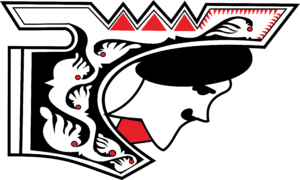 Pinar Doramani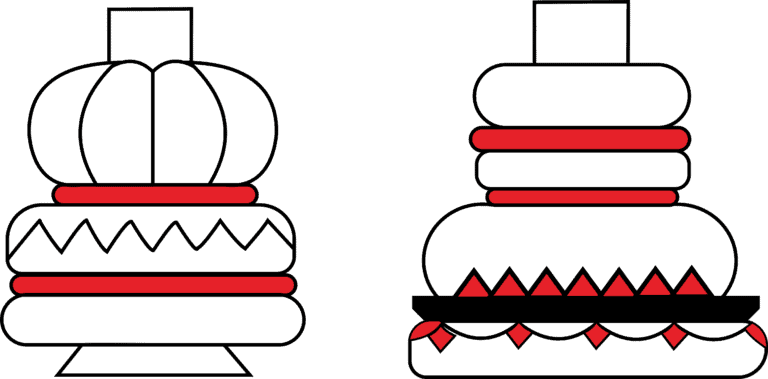 Pinar Gatip-Gatip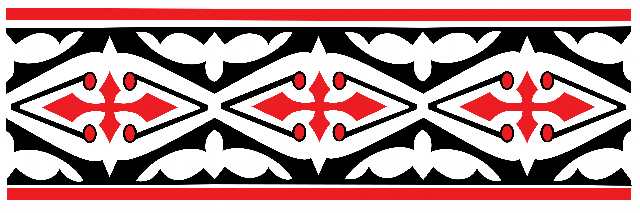 Pinar Hail Putor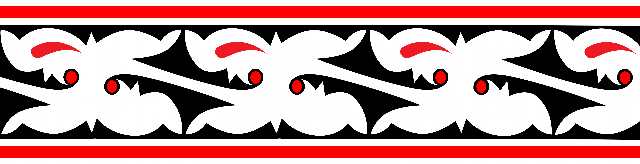 Pinar Hambing Mardugu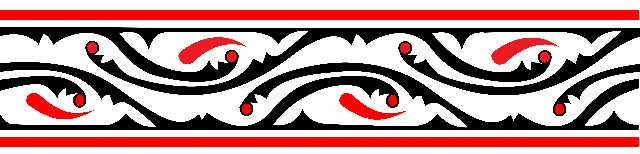 Pinar Jombut Owou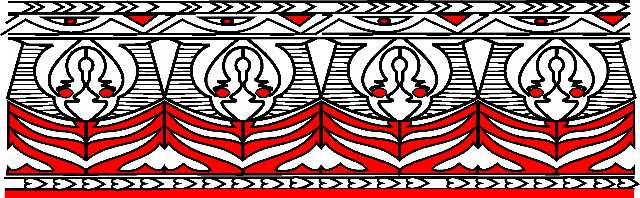 Pinar Matani Ganjo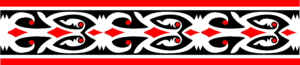 Pinar  Haratan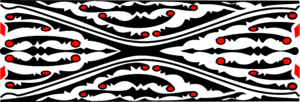 Pinar Mombang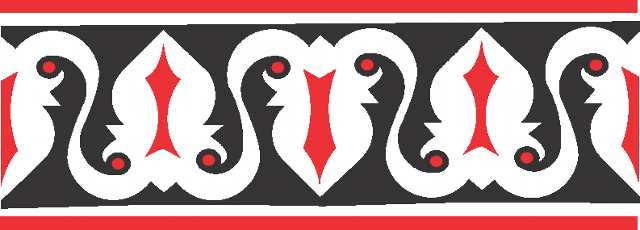 Pinar Sorlup Mamodophon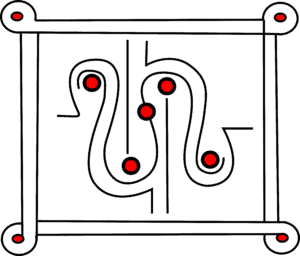 Pinar Sulihni Rotak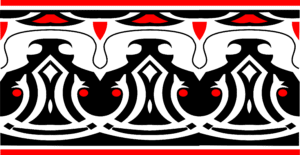 Rumah Bolon Pematang Purba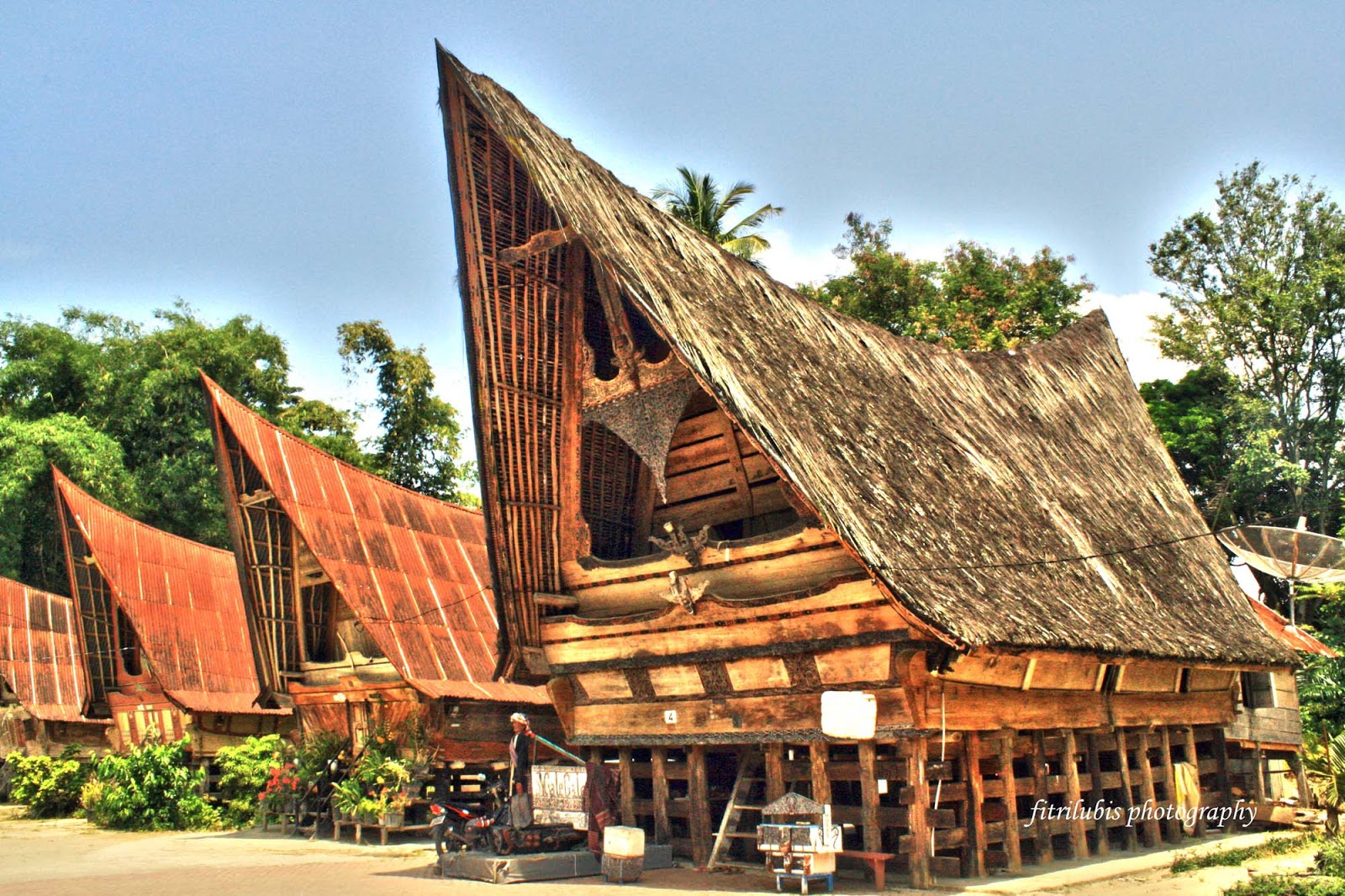 